Построение диалога при изучении литературы как способ познания окружающего мира и освоения духовных ценностейПогоржальская Елена Викторовна, учитель русского языка и литературы «МАОУ СОШ №3» г. КраснокамскаСовременный мир поликультурен и многообразен, поэтому каждому его обитателю приходится выстраивать отношения между культурами, науками, обществом и даже с самим собой. Сложности заключаются в том, что налаживание этих взаимоотношений возможно только тогда, когда все стороны к этому готовы. Каждый из нас должен научиться строить эти отношения, а в ситуации, когда одна из сторон не готова к диалогу, готовить почву для возможностей его построения. Это умение должно быть приобретено современным человеком в процессе его образования.В философском словаре В.М. Пивоева1 «диалог» понимается как «ритуализированная форма общения, решающая задачи идентификации, обмена ценностями и поиска истины». А это значит, что перед нами один из способов познания окружающего мира и освоения духовных ценностей, в том числе и на уроках литературы.Диалог – это взаимодействие. Очень важно при организации работы в классе научить ребят сотрудничать между собой при реализации мини проектов, в парной и групповой работе. И очень ценен диалог, состоявшийся между учителем и учениками. М. С. Каган2 в одной из своих работ справедливо отмечает, что «какие бы дидактические приемы ни использовал учитель, он сообщает ученикам нечто объективно существующее и не зависящее ни от него, ни от учеников, то есть произносит монолог, если же он признает право ученика иметь в данной ситуации свое мнение и его речь является не сообщением, а общением, монолог перерастает в диалог». Именно в нем ученик может высказать мысли, так его волнующие. Так, на уроке внеклассного чтения в 9 классе, посвященного Дню защитникам Отечества, ребятам была предложена рефлексия в виде незаконченного предложения «Я пойду служить в армию, если…», давшая новую тему для обсуждения, благодаря высказыванию их одноклассника, приехавшего из другой страны, ответившего «…если я буду нужен России». Повышать мотивацию учащихся, развивать в них умение анализировать, сравнивать, обобщать, развивать образное и диалогическое мышление помогает метапредметный поход, где одна из его составляющих интеграция предметов при изучении нового материала. Именно так литература становится не каким-то абстрактным предметом, который стоит особняком, а дает возможность открыть для себя новые стороны окружающего мира. Наиболее удачно это происходит при выполнении научно-исследовательских работ учащихся, например: «Тайный мир растений в сказах Бажова» (экология, биология), «Мир камня в сказах Бажова» (география, краеведение), «Магический мир звуков Велимира Хлебникова» (психолингвистика), «Время пишет стихи» (философия), «Тема памяти в творчестве В.И. Докукина» и «Тема родины в творчестве Михаила Смородинова» (краеведение, история).Изучение литературы предполагает рассмотрение произведений в рамках историко-литературного контекста. В рамках апробационной площадки по введению ФГОС ООО при рассмотрении тем в содержании Рабочих программ по литературе в 5 и 6 классах нами реализуется межпредметный модуль история, где возможно даются исторические факты эпохи или историческая основа произведения. Так, например, в 5 классе на уроке «Книга — передатчик знаний и духовного опыта поколений» дается краткая история создания книги, при изучении басни И.А. Крылова «Волк на псарне» раскрывается аллегорическое отражение исторических событий войны 1812 года, при чтении сказов Бажова предлагается материал о добыче полезных ископаемых на Урале. В 6 классе, например, при изучении произведений Пушкина затрагивается тема восстания декабристов (лирика дружбы), вводятся понятия «русское барство», «крепостные» (повесть «Дубровский»).Наиболее запомнившимися стали для ребят уроки, совместно проведенные с учителем истории. В 5 классе это был урок изучения стихотворения М.Ю. Лермонтова «Бородино». Учителем истории были прокомментированы батальные события с использованием исторических карт, прозвучали наиболее удачные сообщения ребят о героях этих событий и встретившихся образах. Продолжение разговор нашел на уроке внеклассного чтения при знакомстве с отрывком из романа Л.Н. Толстого «Война и мир» о Пете Ростове. В 6 классе таким уроком стал урок внеклассного чтения «Память - лучшая награда», целью которого стало привлечение внимания школьников к мужеству воинов-интернационалистов через осмысление отрывка из рассказа П. Андреева «Дождь». Урок получился насыщенным: чтение отрывка с использованием приема прогнозирования (как могут развернуться события, исходя из того, что мы узнали о героях), анализ текста, работа с таблицей в рабочем листе, с обсуждением темы, поднятой автором в рассказе. Ребята обнаруживают, что ведущей здесь является не тема мужества наших солдат, а тема ответственности перед другими и перед собой за сделанный выбор. На уроке использованы песни А. Мазура «Это наша Россия», «Книга памяти», Всероссийский сайт воинов-интернационалистов, стихотворение нашего земляка – афганца - Олега Быкова «Взрыв», презентация с фотографиями погибших земляков-краснокамцев и сообщения трех ребят о своих папах и дяде, служивших на территории Афганистана. В ходе урока приходим к выводу, что и мы, живущие на нашей малой родине – городе Краснокамске, пишем историю страны. Уроки внеклассного чтения становятся источником диалога не только времен, но и сосуществующих эпох. Таким стал урок внеклассного чтения «Эхо войны» (на примере рассказа Б. Екимова «Ночь исцеления»). Во время анализа шел разговор о том, чем «милосердие» отличается от «сострадания». Вместе с ребятами мы выстроили пирамиду времени и рассмотрели, как пересекаются в тексте художественное время и пространство. Создать связь времен и расширить пространство автору помогает прием сна, в котором живет память о войне. Главный герой рассказа Гриша доказывает нам, что только милосердие может даровать нам исцеление от эгоизма и равнодушия.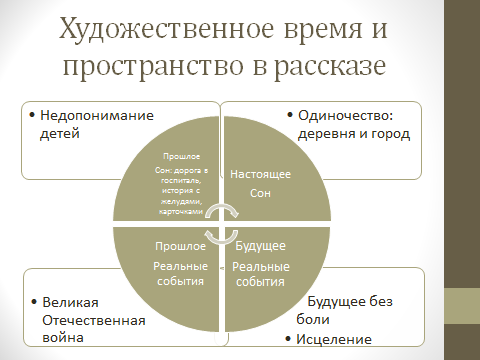 Чаще всего диалог учебных дисциплин происходит среди предметов одного цикла. История позволяет ребятам большой мир сузить до мира своей семьи, сделать более близкими далекие события, вместе с литературными героями понять чувства близких людей. Это подтверждают реализованные в классе проекты «Защитники Отечества в нашей семье» и «Семейные реликвии», результатом которых стали выставки, а последняя переросла в общешкольную. Предмет «Искусство» позволяет говорить о диалоге культур, способах познания и отражения в искусстве окружающего мира. Встретиться с другой эпохой и культурой нам помог урок «Календарно-обрядовые песни», проведенный совместно с учителями музыки и технологии: знакомство с обрядовыми песнями на страницах учебника, знакомство с обрядами на Руси, введение понятие оберега, изготовление куклы-оберега, рассказы ребят о семейных оберегах, знакомство с обрядовыми песнями Прикамья и даже проигрывание части обряда. Очень интересным в этом плане является опыт проведения тематических Дней погружения, когда в центре стоит задача организации для ребят разных способов познания об одном из явлений окружающей действительности. Учащимся в этот день предлагаются на выбор уроки, лаборатории и мастерские. В рамках такого «Экодня» группа ребят стала участником урока внеклассного чтения «Если этот остров необитаем» по мотивам произведения Д. Дефо «Приключения Робинзона Крузо». Урок начался с кругосветного путешествия и знакомства с открытыми необитаемыми островами (острова Жако, Клиппертон, Пальмира Атолл и др.). Ребята выбрали остров, на котором им пришлось остановиться в результате кораблекрушения. А затем каждая группа выполняла поставленную перед ней задачу: построить жилище, добыть воду, развести огонь, найти пищу для приготовления обеда. Источниками для исследования и наблюдения были текст Даниэля Дефо и пособие по ОБЖ для 6 класса. В качестве рефлексии ребятам нужно было заполнить страницу дневника Робинзона Крузо. При анализе диагностических листов Дня погружения, обнаружилось, что часть ребят, побывавшая на этом уроке, присутствовала на мастерской «Вода – это жизнь», где шел разговор о ценности воды и ее очищении в природных условиях. Ребята отметили, что им очень запомнился тот момент, что на одном из занятий они добывали воду, а на другом узнали способы ее очищения. Продолжить исследования такого рода появилась возможность на уроке «Человек и природа» по рассказу В.П. Астафьева «Васюткино озеро», где одним из заданий по работе с текстом было «Составьте инструкцию правил сбора в лес, дайте рекомендации заблудившемуся в лесу». Данный опыт показывает, насколько интересен диалог разных способов познания: обыденного, художественного и научного.На уроках литературы можно всегда найти место неожиданным открытиям. Предложите ребятам определить вид растений в сказах Бажова, рассказать о народных ремеслах при изучении «Левши» Лескова, подготовить сообщение об истории построения Храма в вашем городе при изучении библейских притч, подобрать иллюстрации к произведению из известных им (или после этого задания ставшими известными) картин художников или музыкальный фон для выразительного прочтения стихотворения… Или просто определите рост конька-горбунка из сказки Ершова. И вы приятно удивитесь, что не так уж он и мал - оказывается, размером-то он с пони.Так диалог между учебными дисциплинами, культурами, жизненными позициями, выстроенный нами в процессе изучения литературы, помогает учащимся соотносить полученные им на других уроках знания об окружающем их мире и выстраивать с ним отношения на основе нравственных ценностей. Библиографический список:1. Каган М. С. Системно-синергетический подход к построению современной педагогический теории // Педагогика культуры. - 2005. - № 3/4.- С. 12-21.2. Пивоев В.М. Краткий словарь философских терминов. Петрозаводск, 2001. - Режим доступа: http://www.liveinternet.ru/users/alexandra_ford/post288696085/